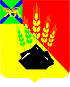 АДМИНИСТРАЦИЯ МИХАЙЛОВСКОГОМУНИЦИПАЛЬНОГО РАЙОНА ПОСТАНОВЛЕНИЕ 
13.05.2021                                              с. Михайловка                                                  № 535-паО внесении изменений в постановление администрации Михайловского муниципального района от 16.09.2020№ 828-па «Об утверждении муниципальной программы «Содержание и ремонт муниципального жилого фонда в Михайловском муниципальном районе на 2021-2023 годы»	В соответствии с Федеральным законом от 06.10.2003 № 131-ФЗ «Об общих принципах организации местного самоуправления в Российской Федерации», Решением Думы Михайловского муниципального района № 59 от 22.04.2021 «О внесении изменений и дополнений в решение Думы Михайловского муниципального района от 24.12.2020 № 41 «Об утверждении районного бюджета Михайловского муниципального района на 2021 год и плановый период 2022 и 2023 годы»ПОСТАНОВЛЯЕТ:1. Внести изменения в постановление администрации Михайловского муниципального района от 16.09.2020 № 828-па «Об утверждении муниципальной программы «Содержание и ремонт муниципального жилого фонда в Михайловском муниципальном районе на 2021-2023 годы»:1.1 Раздел «Объемы и источники финансирование Программы» Паспорта Программы изложить в новой редакции:1.2. Раздел 6 «Ресурсное обеспечение Программы» изложить в новой редакции:1.3. Приложение №1 к постановлению изложить в новой редакции:«Приложение №1к постановлению администрации Михайловского муниципального районаот 16.09.2020 № 828-паПеречень мероприятий муниципальной программы«Содержание и ремонт муниципального жилого фонда в Михайловском муниципальном районе на 2021-2023 годы»2. Муниципальному казенному учреждению «Управление по организационно-техническому обеспечению деятельности администрации Михайловского муниципального района» (Горшков А.П.) разместить настоящее постановление на официальном сайте администрации Михайловского муниципального района.3. Настоящее постановление вступает в силу с момента официального размещения на сайте администрации Михайловского муниципального района.4. Контроль выполнения настоящего постановления возложить на заместителя главы администрации муниципального района Миколайчук Ю.Л.Глава Михайловского муниципального района –Глава администрации района                                                       В.В. Архипов Общий объем финансирования Программы за счет средств краевого и местного бюджетов составляет (тыс. рублей):Общий объем финансирования Программы за счет средств краевого и местного бюджетов составляет (тыс. рублей):Общий объем финансирования Программы за счет средств краевого и местного бюджетов составляет (тыс. рублей):Общий объем финансирования Программы за счет средств краевого и местного бюджетов составляет (тыс. рублей):Всего:2021г.2022г.2023г.Местный бюджет17774,0710174,073800,003800,00Внешние источникиИтого17774,0710174,073800,003800,00Объем финансирования на программные мероприятияВсего по ПрограммеВ том числе по годамВ том числе по годамВ том числе по годамОбъем финансирования на программные мероприятияВсего по Программе2021г.2022г.2023г.Всего:17774,0710174,073800,003800,00Из нихсредства местного бюджета17774,0710174,073800,003800,00внешние источники0,000,000,000,00№п/пМероприятияОбъём финансирования (тыс. руб.)Объём финансирования (тыс. руб.)Объём финансирования (тыс. руб.)Объём финансирования (тыс. руб.)№п/пМероприятияЭтапы2021г.2022г.2023г.1Услуги отопления за незаселенный муниципальный жилой фондМБ812,888800,0800,02Возмещение расходов управляющей организации на содержание и текущий ремонт до заселения в установленном порядке жилых помещений муниципального жилого фонда в многоквартирных жилых домахМБ1600,01000,001000,003Оплата взносов на капитальный ремонтмуниципального жилого фонда в ФПК «Фонд капитального ремонта многоквартирных домов Приморского края»МБ2400,02000,002000,004Устройство входной двери в подъездах №2,3,4 МКД по адресу: с. Ляличи, ул. Школьная, 131МБ169,5790,000,005Устройство входной двери в подъездах №2,3 МКД по адресу: с. Ляличи, ул. Школьная, 132МБ112,9060,000,006Доставка платёжных документов плательщикам Михайловского муниципального района АО «Почта России» МБ60,00,000,007Оплата услуг электроэнергии незаселенного муниципального жилфондаМБ25,00,000,008Текущий ремонт системы электроснабжения многоквартирного муниципального жилого дома по адресу: с. Ляличи, ул. Школьная, 165МБ594,3090,000,009Капитальный ремонт муниципальной квартиры по адресу: с. Ивановка ул. Краснознаменная, 19, кв. 6МБ1034,7790,000,0010Капитальный ремонт муниципальной квартиры по адресу: с. Абрамовка, ул. Советская, 29, кв. 3.МБ939,2380,000,0011Капитальный ремонт муниципальной квартиры по адресу: с. Васильевка, ул. Гарнизонная, 1, кв. 36МБ995,0440,000,0012Текущий ремонт муниципальной квартиры в с. Ляличи, ул. Школьная, 214, кв. 49 МБ640,1280,000,0013Текущий ремонт муниципальной квартиры в с. Ляличи, ул. Школьная, 165, кв. 59 МБ640,1290,000,0014Изготовление проектов для ремонта муниципальных квартирМБ150,00,000,0015Проведение ремонта муниципальных жилых помещенийМБ0,00,000,00Итого17774,076МБ10174,073800,003800,00Итого17774,076ВИ0,000,000,00»